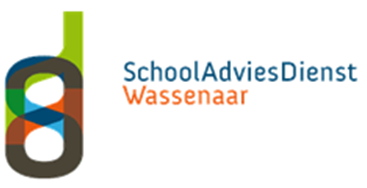 Aanmelding Observatie_______________________________________________________________________Naam: 					Geboortedatum: 				Adres:						Groep:Postcode: 					School:Leerkracht:Schoolverloop:Mobiel ouders:		Emailadres ouders:			Gezinssamenstelling: _______________________________________________________________________Beschrijving van de leerlingWat zijn de sterke punten van de leerling (wat betreft leren, persoonlijkheid etc.)?Wat doet de leerling graag?Met wie speelt de leerling graag en met wie kan de leerling goed opschieten (klasgenoten, leerkrachten)?Zijn er bijzonderheden in de thuissituatie?Huidig niveau van functionerenOp welk leergebied doet de leerling het goed?Welk(e) vak(ken) vindt de leerling juist moeilijk? Hoe uit zich dat?Hoe is/wordt de leerling op deze terreinen extra geholpen?In hoeverre lijdt de leerling onder het probleem?Beschrijving van sociale-/gedragsproblemenWaaruit bestaan het probleemgedrag (schelden, slaan, weglopen etc.)?Wanneer doet dit gedrag zich voor (klas, schoolplein, voor of na school etc.)?Wie is er gewoonlijk in de buurt als het probleemgedrag zich voordoet (leerkracht, leeftijdgenoten etc.)?Hoe vaak laat de leerling het gedrag zien? Op welk tijdstip van de dag komt het voor?Wat gaat er aan het probleemgedrag vooraf?Wat gebeurt er gewoonlijk na het probleemgedrag?Wat doe je als leerkracht?Hoe reageert de leerling?Hoe reageren andere leerlingen?Wat is er gedaan om het probleem te verminderen en door wie?Wat is de hulpvraag?Wat wil de school bereiken met het observatie?Op welke vraag wil de school antwoord krijgen?Heeft de school zelf een idee van de oorzaak van de moeilijkheden?Overige opmerkingen:SVP toevoegen:	Gegevens LVSHandelingsplannen Leerling notitiesGroeidocument of eerder onderzoeksverslag indien aanwezig Verklaring ouders
Door ondertekening van dit formulier gaat u als ouder(s) / gezaghebber(s) akkoord met een observatie van uw kind op school door een psycholoog of orthopedagoog van SchoolAdviesDienst Wassenaar (SAD) en geeft u toestemming voor de uitwisseling van alle relevante leerlinggegevens tussen SAD en de school*.* Informatie over hoe wij uw gegevens en privacy beschermen vindt u in de privacyverklaring op onze website: https://www.sadwassenaar.nl/schooladviesdienst/privacyverklaringHandtekening intern begeleider:	Handtekening gezaghebbende ouder(s)/verzorger(s)Handtekening directeur:				Datum:						Datum:	Gaarne dit aanmeldformulier en bijlagen per mail beveiligd verzenden naar zowel de psycholoog als de orthopedagoog van de SAD.(kdewinter@sadwassenaar.nl en kvanderbijl@sadwassenaar.nl) Wat is er gedaan?Door wie?Welke periode?HP aanwezig?